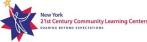 Program Activity Implementation Review This observation instrument, adapted from the Out of School (OST) Instrument1, provides 21st CCLC  Program Directors/Site Coordinators with a framework to assess their ‘program as delivered’ with regard  to out-of-school time best practices that promote positive youth development. This tool is not to be used  as a staff performance evaluation, but rather to identify program areas where technical assistance or  professional development may be needed to support on-going program improvement. As part of best  practices, NYSED requires that the program director or site coordinator conduct a formal review for each  program activity offered at least twice a year. Observation should last at least 20 minutes. Use of this  particular form, while not required, is highly recommended, as it is based on out-of-school time research. Cover Sheet: Description of Activity 1 http://www.pointk.org/resources/files/psaost.pdf1 2 Reviewer can imply that the behavior is evident though not plainly expressed during the time of observation2 _______________________________ ____________________________ ___________________ Program Director/Site Coordinator’s Name Program Director/Site Coordinator’s signature Date _______________________________ ____________________________ ___________________ Instructional Staff/Activity Leader’s Name Instructional Staff/Activity Leader’s signature Date3 Program Location: Program Location: Program Location: Program Location: Observer: Observer: Observer: Observer: Observer: Observer: Observer: Staff:Staff:Staff:Date (MM/DD/YR): Date (MM/DD/YR): Date (MM/DD/YR): Date (MM/DD/YR): Start Time: Start Time: End Time: End Time: End Time: End Time: End Time: Grade Level(s):Grade Level(s):Grade Level(s):ACTIVITY NAME &  OVERVIEW (1-2 sentence description):ACTIVITY NAME &  OVERVIEW (1-2 sentence description):ACTIVITY NAME &  OVERVIEW (1-2 sentence description):ACTIVITY NAME &  OVERVIEW (1-2 sentence description):ACTIVITY NAME &  OVERVIEW (1-2 sentence description):Learning Objective(s): Learning Objective(s): Learning Objective(s): Learning Objective(s): Learning Objective(s): Students will be able to…Students will be able to…Students will be able to…Students will be able to…Students will be able to…Students will be able to…Students will be able to…Students will be able to…Students will be able to…ACTIVITY TYPE (check all that apply)ACTIVITY TYPE (check all that apply)ACTIVITY TYPE (check all that apply)ACTIVITY TYPE (check all that apply)ACTIVITY TYPE (check all that apply)ACTIVITY TYPE (check all that apply)ACTIVITY TYPE (check all that apply)ACTIVITY TYPE (check all that apply)ACTIVITY TYPE (check all that apply)ACTIVITY TYPE (check all that apply)ACTIVITY TYPE (check all that apply)ACTIVITY TYPE (check all that apply)ACTIVITY TYPE (check all that apply)ACTIVITY TYPE (check all that apply)Academic Enrichment Academic Enrichment Youth Development Youth Development Youth Development Youth Development Community ServiceCommunity ServiceTutoring/mentoring Tutoring/mentoring Structured Physical  ActivityStructured Physical  ActivityStructured Physical  ActivityStructured Physical  ActivityCollege/Career PreparationCollege/Career PreparationDrug and Violence  PreventionDrug and Violence  PreventionSkill Practice or  ReinforcementSkill Practice or  ReinforcementSkill Practice or  ReinforcementSkill Practice or  ReinforcementCultural Awareness  Clubs/ProjectsCultural Awareness  Clubs/ProjectsStory Reading/Listening Story Reading/Listening Skill Building Skill Building Skill Building Skill Building STEM/STEAMSTEM/STEAMVisual and/or Performing  ArtsVisual and/or Performing  ArtsConflict Resolution Conflict Resolution Conflict Resolution Conflict Resolution Other:Other:Financial/Environmental  LiteracyFinancial/Environmental  LiteracyNutritional EducationNutritional EducationNutritional EducationNutritional EducationTYPE OF SPACE (check one) TYPE OF SPACE (check one) TYPE OF SPACE (check one) TYPE OF SPACE (check one) TYPE OF SPACE (check one) TYPE OF SPACE (check one) TYPE OF SPACE (check one) TYPE OF SPACE (check one) TOTAL STAFF (insert totals)TOTAL STAFF (insert totals)TOTAL STAFF (insert totals)TOTAL STAFF (insert totals)TOTAL STAFF (insert totals)TOTAL STAFF (insert totals)Classroom Gym Gym Gym Gym Certified TeacherCertified TeacherCertified TeacherCertified TeacherCertified TeacherComputer Lab Library Library Library Library Teaching AssistantTeaching AssistantTeaching AssistantTeaching AssistantTeaching AssistantCafeteria Auditorium Auditorium Auditorium Auditorium College Student College Student College Student College Student College Student Art Room Music Room Music Room Music Room Music Room Specialist or Other ProfessionalSpecialist or Other ProfessionalSpecialist or Other ProfessionalSpecialist or Other ProfessionalSpecialist or Other ProfessionalHallway Outside  PlaygroundOutside  PlaygroundOutside  PlaygroundOutside  PlaygroundOther (e.g. volunteer): Other (e.g. volunteer): Other (e.g. volunteer): Other (e.g. volunteer): Other (e.g. volunteer): Other:Other:Other:Other:Other:Other:Other:Additional Observations (optional): Additional Observations (optional): Additional Observations (optional): Additional Observations (optional): Additional Observations (optional): Additional Observations (optional): Additional Observations (optional): Additional Observations (optional): Additional Observations (optional): Additional Observations (optional): Additional Observations (optional): Additional Observations (optional): Additional Observations (optional): Additional Observations (optional): Youth Participation and Engagement Exemplar is highly  evident and consistentExemplar is moderately  evident, or implicit2Exemplar is  not evidentAre friendly and relaxed with one  another.Respect one another.Show positive affect to staff.Are collaborative. Are on task.Listen actively and attentively to peers  and staff. Contribute opinions, ideas, and/or  concerns to discussions. Make meaningful choices when given the  opportunity. Take leadership responsibility/roles. Are able to articulate the goal/objective  of the activity.Strengths and/or areas in need of improvement:Strengths and/or areas in need of improvement:Strengths and/or areas in need of improvement:Strengths and/or areas in need of improvement:Activity Leader/Instructional  Program StaffExemplar is highly  evident and consistentExemplar is moderately  evident, or implicitExemplar is  not evidentUses positive behavior management  techniques that allow youth to  accomplish the activity’s objectives. Is equitable and inclusive. Attentively listens to and/or observes  youth. Encourages youth to share ideas,  opinions, and concerns. Facilitates positive peer interactions. Communicates goals, purpose, and  expectations.Verbally recognizes youth’s efforts and  accomplishments.Assists youth without taking control. Asks youth to expand upon their answers  and ideas. Challenges youth to move beyond their  current level of competency. Engages participants with a variety of  strategies. Plans for/asks youth to work together (if  applicable to activity).Is flexible and responsive to participants’  interests and talents.Activity Leader/Instructional  Program StaffExemplar is highly  evident and consistentExemplar is moderately  evident, or implicitExemplar is  not evidentAllows participants to have a choice and  voice in activities affording them  opportunities for personal responsibility,  self-direction, and leadership. Strengths and/or areas in need of improvement:Strengths and/or areas in need of improvement:Strengths and/or areas in need of improvement:Strengths and/or areas in need of improvement:Content and Structure of Activity Exemplar is highly  evident and consistentExemplar is moderately  evident, or implicitExemplar is  not evidentLesson plan has clear and specific learning  objective(s)Lesson plan is aligned with NYS Learning  StandardsLesson plan reflects SEL benchmark(s)Activity is aligned with lesson planIf special materials are needed, they are  prepared and available.Appropriately challenges students  intellectually, creatively, developmentally,  and/or physically.Involves the practice/a progression of  skills. Requires analytic thinking. Strengths and/or areas in need of improvement:Strengths and/or areas in need of improvement:Strengths and/or areas in need of improvement:Strengths and/or areas in need of improvement:Post-observation: Site coordinator and observed staff mutually agree to one goal and action step(s) to  implement before next program activity implementation review.Post-observation: Site coordinator and observed staff mutually agree to one goal and action step(s) to  implement before next program activity implementation review.Post-observation: Site coordinator and observed staff mutually agree to one goal and action step(s) to  implement before next program activity implementation review.Goal: Action Step(s): Date of next  review: